July 26, 2021Dear Method Schools Parents, Per recent legislation Education Code Section 49066.5 (2)(b), parents of high school students enrolled in a high school course during 2020-21 school year may apply to have a letter grade earned for that course, as reflected on the pupil’s transcript, changed to a Pass or No Pass grade. A list of postsecondary institutions that will accept, for admission purposes, a transcript with a Pass or No Pass grade instead of a letter grade for an applicant pursuant to Education Code Section 49066.5(b) can be found here. If you would like to apply for grade changes to Pass or No Pass, please complete the Grade Change Application form and return to your homeroom teacher.  If you have any questions, please do not hesitate to contact your Homeroom teacher or high school counselor. 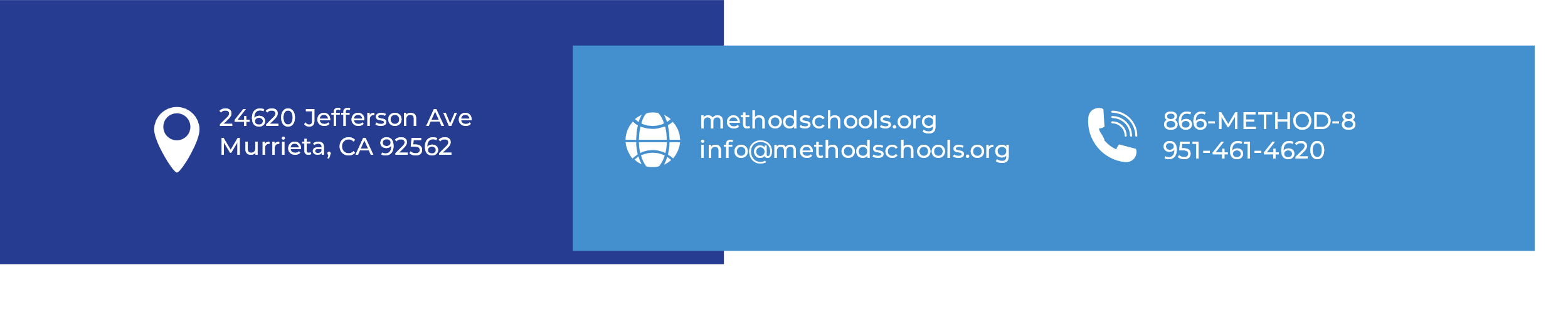 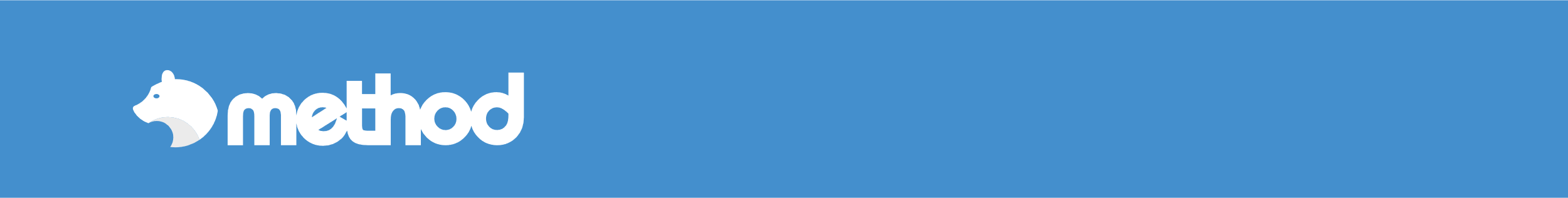 